Publicado en Salamanca el 14/12/2017 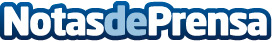 ¿Cómo afecta a las empresas el nuevo Reglamento General de Protección de Datos?El uso y el almacenamiento de cada IP pasa a regularse de manera precisa. Toda empresa va a estar sometida a la obligación de responder a cualquier particular sobre la tenencia de datos personales ajenos
Datos de contacto:Noelia Pereña91 302 28 60Nota de prensa publicada en: https://www.notasdeprensa.es/como-afecta-a-las-empresas-el-nuevo-reglamento Categorias: Derecho E-Commerce Ciberseguridad http://www.notasdeprensa.es